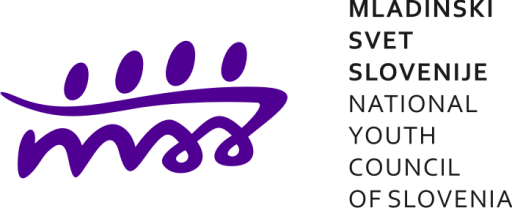 PROŠNJA ZA POMOČ PRI ŠIRJENJU INFORMACIJE:Anketa o položaju najemnikov stanovanjPozdravljeni,v času priprave Nacionalnega stanovanjskega programa, ki naj bi poskušal spremeniti vlogo najemništva stanovanj v Sloveniji, smo se – zaradi pomanjkanja  podatkov na tem področju – odločili pripraviti spletno anketo na temo najema stanovanj. Anketa je že nekaj časa objavljena in za Ljubljano nam je že uspelo zbrati dovolj podatkov, medtem ko jih imamo za ostale občine bistveno premalo. Zato bi nujno potrebovali podatke za vse ostale občine (razen Ljubljane), če seveda imate najemnike in najemna stanovanja (vseeno, kakšna: v zasebni ali javni lasti, v tržnem ali neprofitnem najemu itd.).Zato vas prosimo za objavo poziva za sodelovanje v anketi oziroma  posredovanje informacije po vaših kanalih in morda tudi osebno apelirate na tiste, ki ustrezajo anketnemu profilu, oziroma menite, da bodo pripravljeni odgovarjati.Spodaj prilagamo predlagano besedilo za objave, ki ga lahko tudi prilagodite svojemu komuniciranju, sploh če menite, da boste z drugimi besedami lažje motivirali najemnike za sodelovanje v anketi.Za vaše odgovore in posredovanje informacije se vam že vnaprej najlepše zahvaljujemo.Lep dan vam želimo,Mladinski svet Slovenije******Predlagano besedilo poziva za objavo na spletnih straneh ali v e-novicah:Vse, ki ste v zadnjih 10 letih kadarkoli najemali stanovanje (hišo,sobo; šteje vse, razen  bivanja v študentskem domu), vljudno prosimo, da nam naklonite 8-9 minut vašega dragocenega časa,  odgovorite na anketna vprašanja (če tega doslej še niste storili) in nam tako pomagate pridobiti dragocene podatke o razmerah, v katerih živimo (ali pa smo živeli) najemniki! Pravni status vašega najema pri tem ni pomemben; v anketi lahko sodelujete ne glede na to, če ste imeli podpisano pogodbo ali ne, če ste prijavili bivališče ali ne itd. Anketa je anonimna; svoj e-naslov lahko oddate, če se boste sami tako odločili. Do ankete lahko dostopate preko te povezave: http://goo.gl/forms/FnpsKvde4v.Predlagano besedilo za objavo (post) na vaši strani na Facebooku ali Twitterju:Vsi, ki ste v zadnjih 10 letih kadarkoli najemali stanovanje, vabljeni k sodelovanju pri anketi o položaju najemnikov! http://goo.gl/JGTnLO